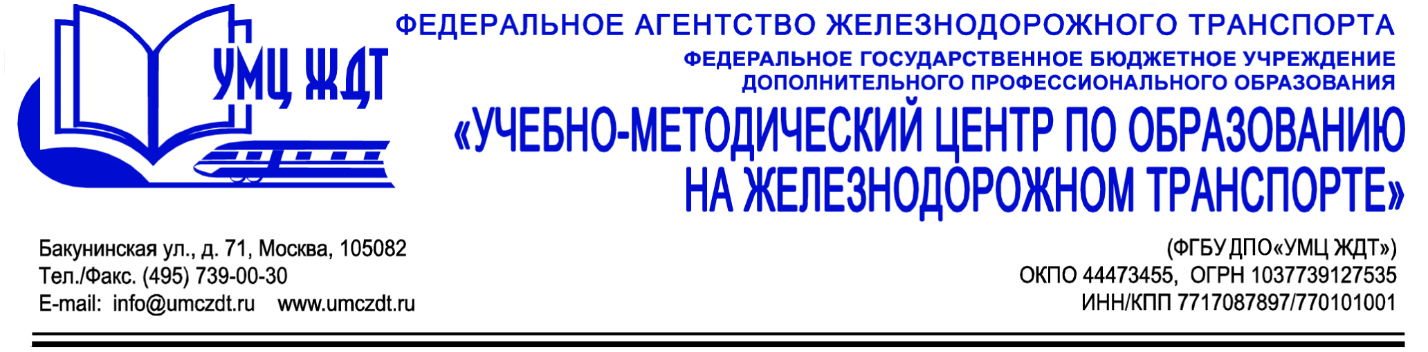 Учебно-тематический пландополнительной профессиональной программы (повышение квалификации) «Внедрение демонстрационного экзамена в рамках промежуточной и (или) итоговой аттестации среднего профессионального образования»Номера и наименование темВсего часовВ том числеВ том числеВ том числеВ том числеНомера и наименование темВсего часовАудиторные часыЛекцииПрактическиезанятияСамостоятельнаяработаТема 1. Нормативно-правовая база организации итогового испытания в форме демонстрационного экзамена 1664210Тема 2. Демонстрационный экзамен как новый формат подведения итогов обучения в профессиональных образовательных организациях2482616Тема 2.1. Демонстрационный экзамен как часть модернизации сферы СПО124228 Тема 2.2. Перечень профессий и специальностей СПО, по которым проводится демонстрационный экзамен62-24Тема 2.3. Пути совершенствования инструментов оценки качества освоения программ СПО62-24Тема 3. Демонстрационный экзамен по стандартам Worldskills1222-10Тема 4. Демонстрационный экзамен по модели НОК82-26Тема 5. Возможности зачёта итогов различных процедур оценки квалификации104226Зачет222--Итого по дисциплине с зачетом:7224121248Итого по дисциплине с зачетом:7224121248